МЕТОДИЧЕСКАЯ РАМКА ОБРАЗОВАТЕЛЬНОЙ ПРАКТИКИНазвание образовательной практики           «Школа профессионального роста»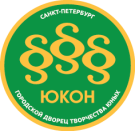 НоминацияСоциально гуманитарнаяПриоритетное направление  «Гуманитарные науки и технологии»ЦельСодействие личностному развитию и профессиональному самоопределению старшеклассников и их самореализации в области общественных наукЗадачиОбучающие: подготовить учащихся к профессиональному самоопределению в области юриспруденции, международных отношений, социологии, экономики и граждановедения; сформировать знания о правилах и алгоритмах действий в различных социальных сферах, апробировать полученные знания в социокультурных практиках. Развивающие: развивать устойчивую мотивацию к познанию, творчеству, труду, здоровому образу жизни, стремление к постоянному самосовершенствованию; развивать ключевые компетенции личности, необходимых для успешной самореализации; Воспитательные: способствовать развитию личностной зрелости обучающихся: осмысления своего места в обществе, жизненного пути, обретения самостоятельности и ответственности; создать основы успешной социализации, эффективного функционирования обучающихся в социальной среде, с установкой на активное позитивное преобразование ее в направлении укрепления общественной морали, усиления толерантности, формирования атмосферы социального партнёрства.Возраст обучающихсяОбучающиеся старшего школьного возраста 14 – 18 летКатегория обучающихсяОбучающиеся с образовательными потребностями: проявляющих интерес к общественным наукам, желающих расширить свои знания в области права, социологии, экономики, международных отношений, мотивированных к профессиональной ориентации в данных сферах.Научно-педагогические и методические подходыМетодология гуманитарных наук: разработанное М.М. Бахтиным описание мира поступка, в котором человек находится и находит себя, представляет этот мир как центрированный, воспринимаемый изнутри, ценностный, окрашенный эмоционально-волевыми тонами. Весь мир человека, наполненный смыслом и ценностями.Методы, подходы социально-гуманитарного познания: симуляционный метод (проведение наблюдения в специальной обстановке, используется в виде различных тренингов); интервью (устный опрос); анкетирование (письменный опрос); свободная беседа; тестовый метод; изучение документов.Нормы и традицииВ Концепции долгосрочного социально-экономического развития России образование рассматривается как необходимое условие для системных изменений во всех сферах жизни государства. Стратегический документ «Концепция развития дополнительного образования» позволяет выявить ряд драйверов, определяющих развитие системы образования и конкретной образовательной программы. В Концепции «Петербургские перспективы» (в рамках реализации Стратегии развития воспитания в Российской Федерации на период до 2025 года) базовыми составляющими деятельности образовательных учреждений Санкт-Петербурга являются: ориентация на базовые национальные ценности, которые направлены на расширение ценностно-смысловой сферы личности учащихся; развитие социальной компетентности обучающихся и создание условий для роста личностных достижений в различных видах деятельности за счет включения в проектную и исследовательскую деятельность, систему дополнительного образования, организацию конкурсного и олимпиадного движения в педагогическом событии детей и взрослых.Новизна  подходов в преподавании ДООПСоздана модель профессиональной ориентации старшеклассников. Программа подразумевает интеграцию направлений – права, международных отношений, экономики и социологии, построенных по единому модульному принципу. Обучение включает четыре последовательных этапа. Программа позволяет создавать индивидуальные маршруты профориентации в широком диапазоне общественных наук. Вначале, на базовом курсе, обучающиеся выбирают одно из направлений. Впоследствии, знакомятся с профессиональным спектром в рамках выбранного профиля, с личными качествами, необходимыми для специалиста. Соотносят эти требования со своими возможностями, что позволяет выбрать сферу деятельности и создать набор вариантов будущей профессиональной деятельности. Программа подразумевает широкое использование профессиональной среды Санкт-Петербурга: посещение арбитражных судов и Конституционного суда РФ, центров социологических исследований, банков, юридических фирм, правоохранительных структур, Федеральных служб, информационных центров и библиотек.Место и назначение образовательной практики в содержании и реализации ДООП  Программная педагогическая задача - создание единого профориентированного пространства. Это возможно благодаря сочетанию компетентностно-деятельного подхода в организации образования и целенаправленной организации различных форм тематических мероприятий для учащихся, которые носят системный характер. Большим потенциалом обладают выездные профориентационные школы, которые существует в образовательной практике ЮКОНа с момента его создания и важным компонентом программы. За смену (9, 21 день, 2 раз в год) возможна реализация всех технологий образовательной программы. Преимущество является глубокого погружения обучающихся в заявленную тематику, возможность наряду с лекционно-семинарскими технологиями и профессиональными мастер-классами, использовать широкий диапазон  методик и технологий, позволяющих активизировать и интенсифицировать познавательный процесс и добиться «проживания» учебного процесса образовательного программы.Новизна методик, технологий обучения и воспитанияВ Программе активно используются ролевые, деловые, имитационные игры, упражнения, тренинги, дискуссии, конференции, проекты и другие практические формы, имеются возможности для приобретения социального опыта. Реализуется компетентностно-деятельностный подход с использованием технологий:-технология наставничества – позволяющая через личное общение расширять представление будущей профессиональной деятельности, личностных качествах, способствующих жизненной успешности и качествах, входящих в профессиограмму специалиста того или иного профиля.-кейсовая технология – позволяет решать конкретные профессиональные задачи судьи, следователя, маркетолога, адвоката, социолога, дипломата;-игровая технология – в рамках деловых, симуляционных игр, игровых моделирований примеряются различные профессиональные роли и осуществляется работа над формированием широкого набора «гибких компетенций»;-проектная технология – позволяет получать опыт коллективного взаимодействия, навыки работы в информационном поле, моделирования возможных изменений на рынке труда, появления новых профессий в выбранной сфере.Образовательные результатыПредметные: готовность учащихся к продолжению образования в области юриспруденции, международных отношений, социологии, экономики и граждановедения; готовность учащихся представлять полученные знания в мероприятиях регионального и всероссийского уровня (олимпиадах, конференциях, конкурсах).Метапредметные: сформированы ключевые «гибкие» компетенции личности, необходимые для успешной самореализации (коммуникативная, социальная, организационная, исследовательская, проектная); Личностные: сформирована личностная компетентность, заложен фундамент для успешной социализации личности с ориентацией на конструктивные взаимодействия и продуктивную деятельность; обучающиеся обрели самостоятельность, адаптивность к переменам, ответственность по отношению к личной судьбе и будущей профессиональной деятельности, осознают взаимосвязь личной судьбы с социально-культурным развитием России.Необходимые ресурсыМатериально-техническое обеспечение: учебные помещения, в которых есть необходимое пространство для групповой работы, компьютеры для обучающихся, для проведения дистанционных занятий; мультимедийная аппаратура для просмотра видеофильмов; сканер, принтер, ксерокс.Дидактические материалы: энциклопедии, справочники по разным гуманитарным наукам.Информационные ресурсы: сайт Государственной думы http://asozd.duma.gov.ru/; сайт Конституционного суда Российской Федерации http://ksrf.ru; сайт Комитета по делам актов гражданского состояния Санкт-Петербурга http://kzags.gov.spb.ru/; Государственная система правовой информации http://pravo.gov.ru; сайт Всероссийской олимпиады школьников» http://rosolymp.ru/; сайт Министерства экономического развития РФ www.economy.gov.ru; портал Правительство Российской Федерации www.government.ru.Результат образовательной практики Эффективность системы выездных профориентационных школ подтверждается: высокими достижениями учащихся и педагогов - ежегодными победами на Всероссийских олимпиадах и конкурсах; высокой степенью профессионального самоопределения участников – 90% поступает в ВУЗы по избранным специальностям; высокой оценкой обучающимися, родителями, представителями профессионального сообщества, социальными партнёрами, выпускниками.Воспитательный эффектФормирование качеств «осознанного гражданина» - уважительное отношение к законам и необходимости их соблюдения, навыки финансовой и налоговой грамотности, развитие потребности личного активного участия в жизни гражданского общества. Происходит формирование целостного представления подростков об обществе, государстве и подготовка к реальной жизни.Организация событийно насыщенной жизни обучающихся через формы воспитательной работы: коллективные формы: праздники, фестивали, акции, флешмобы; групповые формы: тематические вечера, игровые программы (квесты, интеллектуальные игры, просветительские программы, выставки, экскурсии, круглые столы, мастер-классы, тренинги); индивидуальные формы: беседы, консультации, наставничество.Методический результатПрограммно-методические разработки педагогов: - «Формирование единых подходов к разработке диагностического аппарата Комплексной общеобразовательной общеразвивающей программы ЮКОН». Современные подходы к оценке достижений обучающихся. Сборник материалов.- «Молодежь и ее участие в выборах». Учебно-методическое пособие – сценарий деловой игры «Выборы Президента - 2042», Москва, «Территория ПДО», собрание педагогического опыта коллектива ЮКОН ГБНОУ «СПб ГДТЮ».- Методический кейс учебного занятия "Юридическая помощь и юридические профессии".  в сборнике Педагогический практикум, выпуск №3. Дворцовская педагогика: лучшие практики СПб. - «InternationalLowI».  Рабочая тетрадь учащегося направления международные отношения ЮКОН, для групп, проходящих частичное обучение на английском языке.Цифровые следыhttp://anichkov.ru/page/ukon/-страница ЮКОН на сайте учреждения «Санкт-Петербургский городской дворец творчества юных»; http://www.anichkov.ru/page/news220118/-деловая игра «Выборы Президента – 2042» в «Зеркальном»; https://www.gov.spb.ru/gov/otrasl/educ/news/142196/-сайт Администрации Санкт-Петербурга, ЮКОН – лучшая работа на Всероссийском конкурсе работ, проводимом ЦИК РФ; https://gorod-plus.tv/navi/1103.html - сайт «Город+», в ЮКОН занимаются юриспруденцией и социологией.Краткая аннотацияЮношеский клуб общественных наук - это объединение, которое реализует модель ранней и качественной профессиональной ориентации старших школьников в сфере социальных наук. Модель представляет собой комплекс траекторий и практик для движения от ориентации в спектре предметных областей до выбора конкретной профессии. Такой подход может быть применен в создании программ любой направленности, ставящих перед собой задачу профессионального самоопределения учащихся. В рамках модели организовываются выездные профориентационные школы. Выездная школа – деловая игра, построенная по определенному (конкретному) профессионально-ориентированному сюжету, насыщенная увлекательными событиями. В основе каждой выездной школы лежит проектная или игровая модель, полностью моделирующая определенный аспект жизни социума и позволяющая в игровом моделировании в нее погрузиться. В процессе проведения школы у обучающихся появляется желание и смысл учиться, а актуальность выбранной повестки создает чувство сопричастности процессам, происходящим в обществе. 